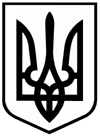 ХОРОЛЬСЬКА МІСЬКА РАДАЛУБЕНСЬКОГО РАЙОНУ ПОЛТАВСЬКОЇ ОБЛАСТІРОЗПОРЯДЖЕННЯ04 березня 2024 року	                 м. Хорол                                              №96-рПро скликання засідання виконавчого комітету Хорольської міської радиВідповідно до п. 20 ч. 4 статті 42, статті 53 Закону України «Про місцеве самоврядування в Україні»,1. Скликати засідання виконавчого комітету Хорольської міської ради восьмого скликання 19.03.2024 року о 14-00 год. за адресою: м.Хорол, вул. 1 Травня, 4.2. На порядок денний виконавчого комітету Хорольської міської ради внести наступні питання:2.1. Про влаштування дітей-сиріт та дітей, позбавлених батьківського піклування, до сімейних форм виховання.Доповідає: Гавриленко Н.В. – начальник служби у справах дітей виконавчого комітету міської ради.	2.2. Про проведення місячника озеленення, чистоти і благоустрою в територіальній громаді.Доповідає: Карманська Я.Ю. – начальник відділу з питань комунальної власності,  житлово-комунального господарства та благоустрою виконавчого комітету міської ради.	2.3. Про забезпечення утримання в належному стані кладовищ, пам’ятників та інших місць поховання.Доповідає: Карманська Я.Ю. – начальник відділу з питань комунальної власності,  житлово-комунального господарства та благоустрою виконавчого комітету міської ради.2.4. Про впорядкування майданчиків для паркування транспортних засобів.Доповідає: Карманська Я.Ю. – начальник відділу з питань комунальної власності,  житлово-комунального господарства та благоустрою виконавчого комітету міської ради.2.5. Про надання дозволу на видалення зелених насаджень на території Хорольської міської територіальної громади.Доповідає: Тітенко Н.В. – начальник відділу з питань земельних відносин та екології виконавчого комітету міської ради.2.6. Про внесення змін в рішення виконавчого комітету від 19 липня 2022 року №166 «Про затвердження персонального складу комісії щодо надання матеріальної допомоги для вирішення соціально-побутових питань».Доповідає: Місніченко В.О. – заступник міського голови з питань діяльності виконавчих органів міської ради.2.7. Про надання одноразової грошової допомоги військовослужбовцям.Доповідає: Місніченко В.О. – заступник міського голови з питань діяльності виконавчих органів міської ради.2.8. Про надання матеріальної допомоги громадянам, які опинилися у складних життєвих обставинах.Доповідає: Місніченко В.О. – заступник міського голови з питань діяльності виконавчих органів міської ради.        2.9.  Різне.3. Керуючому справами (секретарю) виконавчого комітету Хорольської міської ради (Козловій Г.М.) довести до відома членів виконавчого комітету про дату та час проведення засідання виконавчого комітету.4. Начальнику відділу інформаційної діяльності, комунікацій з громадськістю та організаційної роботи виконавчого комітету Хорольської міської ради (Григораш І.О.) висвітлити зміст даного розпорядження на офіційному веб-сайті Хорольської міської ради. 5. Контроль за виконанням цього розпорядження залишаю за собою.Міський голова                                                                        Сергій ВОЛОШИН 